III Conferência Municipal de Segurança Alimentar e NutricionalA Secretária de Assistência Social Iêda Paschoal participando dia 21 de julho da Conferência Municipal de Segurança Alimentar em Pranchita.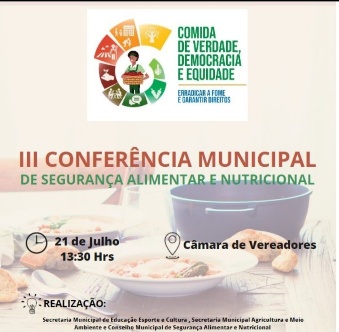 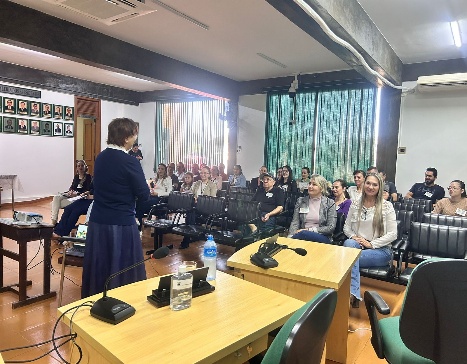 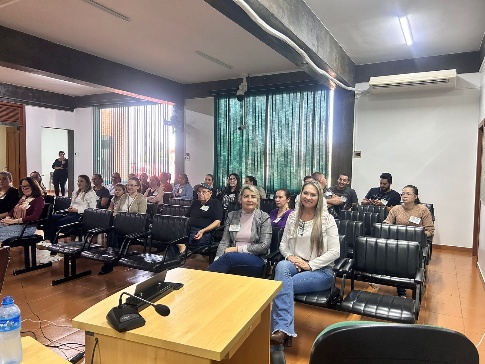 